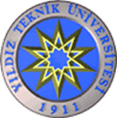 KİMYA METALURJİ FAKÜLTESİKİMYA MÜHENDİSLİĞİ BÖLÜMÜKMD 308 B SÜPERKRİTİK AKIŞKANTEKNOLOJİLERİ VE KRİSTALİZASYON LABORATUVARI HASSAS TERAZİ KULLANIM TALİMATIDoküman NoTL-352KİMYA METALURJİ FAKÜLTESİKİMYA MÜHENDİSLİĞİ BÖLÜMÜKMD 308 B SÜPERKRİTİK AKIŞKANTEKNOLOJİLERİ VE KRİSTALİZASYON LABORATUVARI HASSAS TERAZİ KULLANIM TALİMATIİlk Yayın Tarihi16.11.2021KİMYA METALURJİ FAKÜLTESİKİMYA MÜHENDİSLİĞİ BÖLÜMÜKMD 308 B SÜPERKRİTİK AKIŞKANTEKNOLOJİLERİ VE KRİSTALİZASYON LABORATUVARI HASSAS TERAZİ KULLANIM TALİMATIRevizyon TarihiKİMYA METALURJİ FAKÜLTESİKİMYA MÜHENDİSLİĞİ BÖLÜMÜKMD 308 B SÜPERKRİTİK AKIŞKANTEKNOLOJİLERİ VE KRİSTALİZASYON LABORATUVARI HASSAS TERAZİ KULLANIM TALİMATIRevizyon No00KİMYA METALURJİ FAKÜLTESİKİMYA MÜHENDİSLİĞİ BÖLÜMÜKMD 308 B SÜPERKRİTİK AKIŞKANTEKNOLOJİLERİ VE KRİSTALİZASYON LABORATUVARI HASSAS TERAZİ KULLANIM TALİMATISayfa1 / 9KİMYA METALURJİ FAKÜLTESİKİMYA MÜHENDİSLİĞİ BÖLÜMÜKMD 308 B SÜPERKRİTİK AKIŞKANTEKNOLOJİLERİ VE KRİSTALİZASYON LABORATUVARI ISITICILI MANYETİK KARIŞTIRICIKULLANIM TALİMATIDoküman NoTL-352KİMYA METALURJİ FAKÜLTESİKİMYA MÜHENDİSLİĞİ BÖLÜMÜKMD 308 B SÜPERKRİTİK AKIŞKANTEKNOLOJİLERİ VE KRİSTALİZASYON LABORATUVARI ISITICILI MANYETİK KARIŞTIRICIKULLANIM TALİMATIİlk Yayın Tarihi16.11.2021KİMYA METALURJİ FAKÜLTESİKİMYA MÜHENDİSLİĞİ BÖLÜMÜKMD 308 B SÜPERKRİTİK AKIŞKANTEKNOLOJİLERİ VE KRİSTALİZASYON LABORATUVARI ISITICILI MANYETİK KARIŞTIRICIKULLANIM TALİMATIRevizyon TarihiKİMYA METALURJİ FAKÜLTESİKİMYA MÜHENDİSLİĞİ BÖLÜMÜKMD 308 B SÜPERKRİTİK AKIŞKANTEKNOLOJİLERİ VE KRİSTALİZASYON LABORATUVARI ISITICILI MANYETİK KARIŞTIRICIKULLANIM TALİMATIRevizyon No00KİMYA METALURJİ FAKÜLTESİKİMYA MÜHENDİSLİĞİ BÖLÜMÜKMD 308 B SÜPERKRİTİK AKIŞKANTEKNOLOJİLERİ VE KRİSTALİZASYON LABORATUVARI ISITICILI MANYETİK KARIŞTIRICIKULLANIM TALİMATISayfa2 / 9KİMYA METALURJİ FAKÜLTESİKİMYA MÜHENDİSLİĞİ BÖLÜMÜKMD 308 B SÜPERKRİTİK AKIŞKANTEKNOLOJİLERİ VE KRİSTALİZASYON LABORATUVARI VAKUM POMPASIKULLANIM TALİMATIDoküman NoTL-352KİMYA METALURJİ FAKÜLTESİKİMYA MÜHENDİSLİĞİ BÖLÜMÜKMD 308 B SÜPERKRİTİK AKIŞKANTEKNOLOJİLERİ VE KRİSTALİZASYON LABORATUVARI VAKUM POMPASIKULLANIM TALİMATIİlk Yayın Tarihi16.11.2021KİMYA METALURJİ FAKÜLTESİKİMYA MÜHENDİSLİĞİ BÖLÜMÜKMD 308 B SÜPERKRİTİK AKIŞKANTEKNOLOJİLERİ VE KRİSTALİZASYON LABORATUVARI VAKUM POMPASIKULLANIM TALİMATIRevizyon TarihiKİMYA METALURJİ FAKÜLTESİKİMYA MÜHENDİSLİĞİ BÖLÜMÜKMD 308 B SÜPERKRİTİK AKIŞKANTEKNOLOJİLERİ VE KRİSTALİZASYON LABORATUVARI VAKUM POMPASIKULLANIM TALİMATIRevizyon No00KİMYA METALURJİ FAKÜLTESİKİMYA MÜHENDİSLİĞİ BÖLÜMÜKMD 308 B SÜPERKRİTİK AKIŞKANTEKNOLOJİLERİ VE KRİSTALİZASYON LABORATUVARI VAKUM POMPASIKULLANIM TALİMATISayfa3 / 9KİMYA METALURJİ FAKÜLTESİKİMYA MÜHENDİSLİĞİ BÖLÜMÜKMD 308 B SÜPERKRİTİK AKIŞKANTEKNOLOJİLERİ VE KRİSTALİZASYON LABORATUVARI ÇALKALAMALI SU BANYOSU KULLANIM TALİMATIDoküman NoTL-352KİMYA METALURJİ FAKÜLTESİKİMYA MÜHENDİSLİĞİ BÖLÜMÜKMD 308 B SÜPERKRİTİK AKIŞKANTEKNOLOJİLERİ VE KRİSTALİZASYON LABORATUVARI ÇALKALAMALI SU BANYOSU KULLANIM TALİMATIİlk Yayın Tarihi16.11.2021KİMYA METALURJİ FAKÜLTESİKİMYA MÜHENDİSLİĞİ BÖLÜMÜKMD 308 B SÜPERKRİTİK AKIŞKANTEKNOLOJİLERİ VE KRİSTALİZASYON LABORATUVARI ÇALKALAMALI SU BANYOSU KULLANIM TALİMATIRevizyon TarihiKİMYA METALURJİ FAKÜLTESİKİMYA MÜHENDİSLİĞİ BÖLÜMÜKMD 308 B SÜPERKRİTİK AKIŞKANTEKNOLOJİLERİ VE KRİSTALİZASYON LABORATUVARI ÇALKALAMALI SU BANYOSU KULLANIM TALİMATIRevizyon No00KİMYA METALURJİ FAKÜLTESİKİMYA MÜHENDİSLİĞİ BÖLÜMÜKMD 308 B SÜPERKRİTİK AKIŞKANTEKNOLOJİLERİ VE KRİSTALİZASYON LABORATUVARI ÇALKALAMALI SU BANYOSU KULLANIM TALİMATISayfa4 / 9KİMYA METALURJİ FAKÜLTESİKİMYA MÜHENDİSLİĞİ BÖLÜMÜKMD 308 B SÜPERKRİTİK AKIŞKANTEKNOLOJİLERİ VE KRİSTALİZASYON LABORATUVARI İLETKENLİK ÖLÇER KULLANIM TALİMATI Doküman NoTL-352KİMYA METALURJİ FAKÜLTESİKİMYA MÜHENDİSLİĞİ BÖLÜMÜKMD 308 B SÜPERKRİTİK AKIŞKANTEKNOLOJİLERİ VE KRİSTALİZASYON LABORATUVARI İLETKENLİK ÖLÇER KULLANIM TALİMATI İlk Yayın Tarihi16.11.2021KİMYA METALURJİ FAKÜLTESİKİMYA MÜHENDİSLİĞİ BÖLÜMÜKMD 308 B SÜPERKRİTİK AKIŞKANTEKNOLOJİLERİ VE KRİSTALİZASYON LABORATUVARI İLETKENLİK ÖLÇER KULLANIM TALİMATI Revizyon TarihiKİMYA METALURJİ FAKÜLTESİKİMYA MÜHENDİSLİĞİ BÖLÜMÜKMD 308 B SÜPERKRİTİK AKIŞKANTEKNOLOJİLERİ VE KRİSTALİZASYON LABORATUVARI İLETKENLİK ÖLÇER KULLANIM TALİMATI Revizyon No00KİMYA METALURJİ FAKÜLTESİKİMYA MÜHENDİSLİĞİ BÖLÜMÜKMD 308 B SÜPERKRİTİK AKIŞKANTEKNOLOJİLERİ VE KRİSTALİZASYON LABORATUVARI İLETKENLİK ÖLÇER KULLANIM TALİMATI Sayfa5 / 9KİMYA METALURJİ FAKÜLTESİKİMYA MÜHENDİSLİĞİ BÖLÜMÜKMD 308 B SÜPERKRİTİK AKIŞKANTEKNOLOJİLERİ VE KRİSTALİZASYON LABORATUVARI MEKANİK KARIŞTIRICI                     KULLANIM TALİMATI Doküman NoTL-352KİMYA METALURJİ FAKÜLTESİKİMYA MÜHENDİSLİĞİ BÖLÜMÜKMD 308 B SÜPERKRİTİK AKIŞKANTEKNOLOJİLERİ VE KRİSTALİZASYON LABORATUVARI MEKANİK KARIŞTIRICI                     KULLANIM TALİMATI İlk Yayın Tarihi16.11.2021KİMYA METALURJİ FAKÜLTESİKİMYA MÜHENDİSLİĞİ BÖLÜMÜKMD 308 B SÜPERKRİTİK AKIŞKANTEKNOLOJİLERİ VE KRİSTALİZASYON LABORATUVARI MEKANİK KARIŞTIRICI                     KULLANIM TALİMATI Revizyon TarihiKİMYA METALURJİ FAKÜLTESİKİMYA MÜHENDİSLİĞİ BÖLÜMÜKMD 308 B SÜPERKRİTİK AKIŞKANTEKNOLOJİLERİ VE KRİSTALİZASYON LABORATUVARI MEKANİK KARIŞTIRICI                     KULLANIM TALİMATI Revizyon No00KİMYA METALURJİ FAKÜLTESİKİMYA MÜHENDİSLİĞİ BÖLÜMÜKMD 308 B SÜPERKRİTİK AKIŞKANTEKNOLOJİLERİ VE KRİSTALİZASYON LABORATUVARI MEKANİK KARIŞTIRICI                     KULLANIM TALİMATI Sayfa6 / 9KİMYA METALURJİ FAKÜLTESİKİMYA MÜHENDİSLİĞİ BÖLÜMÜKMD 308 B SÜPERKRİTİK AKIŞKANTEKNOLOJİLERİ VE KRİSTALİZASYON LABORATUVARI pH KONTROL ÜNİTESİ KULLANIM TALİMATIDoküman NoTL-352KİMYA METALURJİ FAKÜLTESİKİMYA MÜHENDİSLİĞİ BÖLÜMÜKMD 308 B SÜPERKRİTİK AKIŞKANTEKNOLOJİLERİ VE KRİSTALİZASYON LABORATUVARI pH KONTROL ÜNİTESİ KULLANIM TALİMATIİlk Yayın Tarihi16.11.2021KİMYA METALURJİ FAKÜLTESİKİMYA MÜHENDİSLİĞİ BÖLÜMÜKMD 308 B SÜPERKRİTİK AKIŞKANTEKNOLOJİLERİ VE KRİSTALİZASYON LABORATUVARI pH KONTROL ÜNİTESİ KULLANIM TALİMATIRevizyon TarihiKİMYA METALURJİ FAKÜLTESİKİMYA MÜHENDİSLİĞİ BÖLÜMÜKMD 308 B SÜPERKRİTİK AKIŞKANTEKNOLOJİLERİ VE KRİSTALİZASYON LABORATUVARI pH KONTROL ÜNİTESİ KULLANIM TALİMATIRevizyon No00KİMYA METALURJİ FAKÜLTESİKİMYA MÜHENDİSLİĞİ BÖLÜMÜKMD 308 B SÜPERKRİTİK AKIŞKANTEKNOLOJİLERİ VE KRİSTALİZASYON LABORATUVARI pH KONTROL ÜNİTESİ KULLANIM TALİMATISayfa7 / 9KİMYA METALURJİ FAKÜLTESİKİMYA MÜHENDİSLİĞİ BÖLÜMÜKMD 308 B SÜPERKRİTİK AKIŞKANTEKNOLOJİLERİ VE KRİSTALİZASYON LABORATUVARI SİRKÜLASYONLU SU BANYOSU KULLANIM TALİMATI (KERMANDoküman NoTL-352KİMYA METALURJİ FAKÜLTESİKİMYA MÜHENDİSLİĞİ BÖLÜMÜKMD 308 B SÜPERKRİTİK AKIŞKANTEKNOLOJİLERİ VE KRİSTALİZASYON LABORATUVARI SİRKÜLASYONLU SU BANYOSU KULLANIM TALİMATI (KERMANİlk Yayın Tarihi16.11.2021KİMYA METALURJİ FAKÜLTESİKİMYA MÜHENDİSLİĞİ BÖLÜMÜKMD 308 B SÜPERKRİTİK AKIŞKANTEKNOLOJİLERİ VE KRİSTALİZASYON LABORATUVARI SİRKÜLASYONLU SU BANYOSU KULLANIM TALİMATI (KERMANRevizyon TarihiKİMYA METALURJİ FAKÜLTESİKİMYA MÜHENDİSLİĞİ BÖLÜMÜKMD 308 B SÜPERKRİTİK AKIŞKANTEKNOLOJİLERİ VE KRİSTALİZASYON LABORATUVARI SİRKÜLASYONLU SU BANYOSU KULLANIM TALİMATI (KERMANRevizyon No00KİMYA METALURJİ FAKÜLTESİKİMYA MÜHENDİSLİĞİ BÖLÜMÜKMD 308 B SÜPERKRİTİK AKIŞKANTEKNOLOJİLERİ VE KRİSTALİZASYON LABORATUVARI SİRKÜLASYONLU SU BANYOSU KULLANIM TALİMATI (KERMANSayfa8 / 9KİMYA METALURJİ FAKÜLTESİKİMYA MÜHENDİSLİĞİ BÖLÜMÜKMD 308 B SÜPERKRİTİK AKIŞKANTEKNOLOJİLERİ VE KRİSTALİZASYON LABORATUVARI ULTRASONİK SU BANYOSUKULLANIM TALİMATIDoküman NoTL-352KİMYA METALURJİ FAKÜLTESİKİMYA MÜHENDİSLİĞİ BÖLÜMÜKMD 308 B SÜPERKRİTİK AKIŞKANTEKNOLOJİLERİ VE KRİSTALİZASYON LABORATUVARI ULTRASONİK SU BANYOSUKULLANIM TALİMATIİlk Yayın Tarihi16.11.2021KİMYA METALURJİ FAKÜLTESİKİMYA MÜHENDİSLİĞİ BÖLÜMÜKMD 308 B SÜPERKRİTİK AKIŞKANTEKNOLOJİLERİ VE KRİSTALİZASYON LABORATUVARI ULTRASONİK SU BANYOSUKULLANIM TALİMATIRevizyon TarihiKİMYA METALURJİ FAKÜLTESİKİMYA MÜHENDİSLİĞİ BÖLÜMÜKMD 308 B SÜPERKRİTİK AKIŞKANTEKNOLOJİLERİ VE KRİSTALİZASYON LABORATUVARI ULTRASONİK SU BANYOSUKULLANIM TALİMATIRevizyon No00KİMYA METALURJİ FAKÜLTESİKİMYA MÜHENDİSLİĞİ BÖLÜMÜKMD 308 B SÜPERKRİTİK AKIŞKANTEKNOLOJİLERİ VE KRİSTALİZASYON LABORATUVARI ULTRASONİK SU BANYOSUKULLANIM TALİMATISayfa9 / 9